                                                                                     Nikki Zullo
                                                            Bullacktiv Kennels
                                                           Sydney – Australia                                                nikki_bullacktiv@hotmail.com

I was born into the dog world , 3 generation Breeder & Exhibitor .
I handled my First dog at the age of 6 and never looked back. Handling and titling Many different breeds both here in Australia and overseas having multiple Best in Shows under my belt, both All Breed & Specialty level.
I Have bred ( along side my Mother and brother) Multiple,  Champions, Grand Champions ROM dogs both in Australia and overseas &  Supreme Champions  ( having the Youngest Bull Terrier & Bull Terrier ( Miniature ) Supreme) under the Prefix Bullacktiv.
I am also The Proud Owner / Breeder/ Handler of the Most successful Bull Terrier ( Miniature) in the Southern Hemisphere obtaining all Conformation titles Available .Along with Bull Terriers , And Bull Terrier (miniatures ) I have also owned & exhibited American Staffordshire Terriers for over 15 years, Scottish Terriers, Staffordshire Bull Terriers , Miniature Pinschers ,Borzois and most recently Tenterfield Terriers. 
I have sat on many different positions in the Bull Terrier Club Inc NSW for over 10 years , as well as The President Of The Junior Kennel Club for 6 Years , The British Terrier Club Committee and the Dogs NSW Spring Fair Committee. 


Thankyou
Nikki Zullo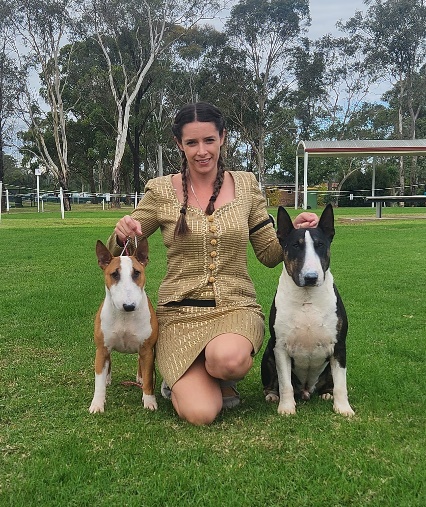 